路线图地点：南通文景国际大酒店地址：世纪大道55号(与工农南路交汇处)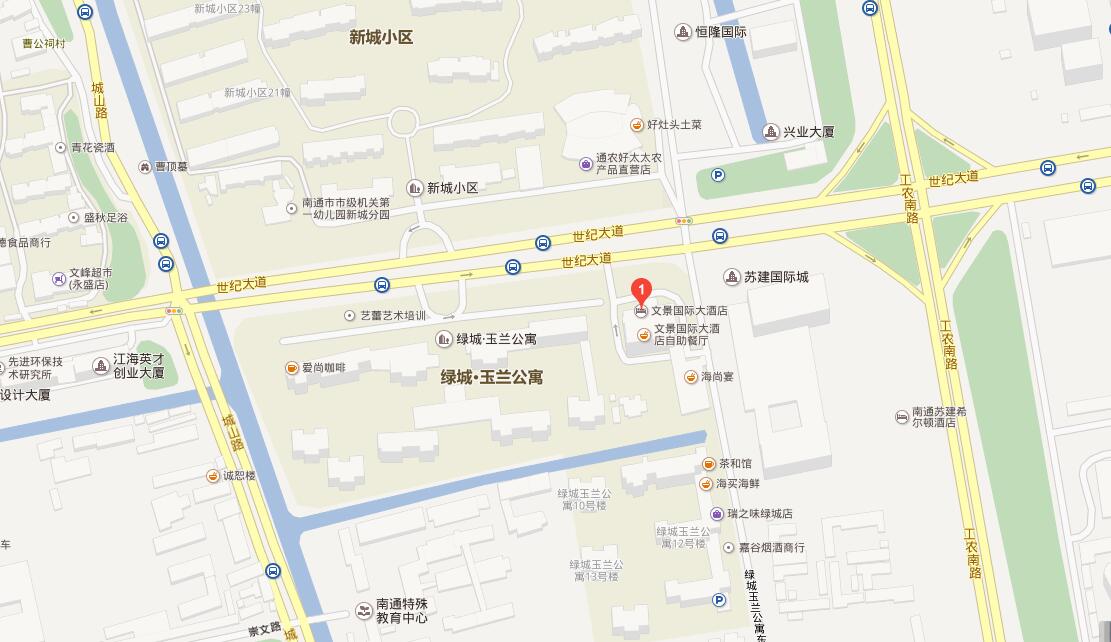 起点：南通汽车客运东站终点：南通文景国际大酒店公交车：84路（时间最短）步行20米于客运东站上车84路，14站后于新城小区站下车，步行250米到达目的地 出租车：约19元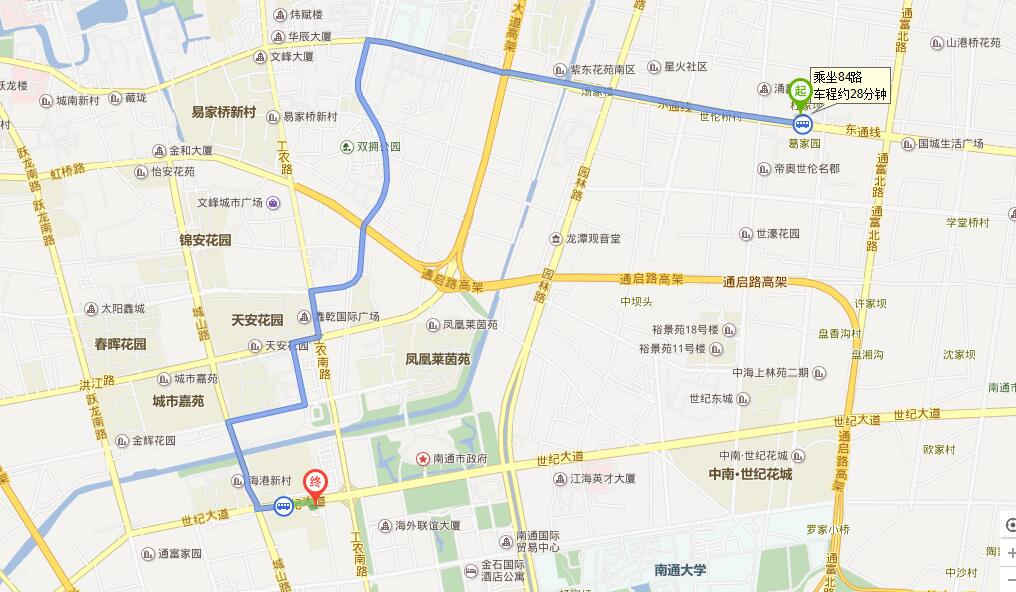 起点：南通汽车客运站终点：南通文景国际大酒店公交车：1、13路步行240米于茶庵殿·长途车站上13路车，12站后于疾控中心站下车，步行400米到达目的地 2、78路步行290米于茶庵殿·长途车站上78路车，14站后于曹公祠站下车，步行470米到达目的地3、39路步行230米于长途车站上39路车，20站后于新城小区站下车，步行250米到达目的地4、31路步行370米于人民路外环西路东站上车，20站后于新城小区站下车，步行240米到达目的地5、68路通勤线步行240米于茶庵殿站上68路通勤线，14站后于信访局站下车，步行470米到达目的地 出租车：约25元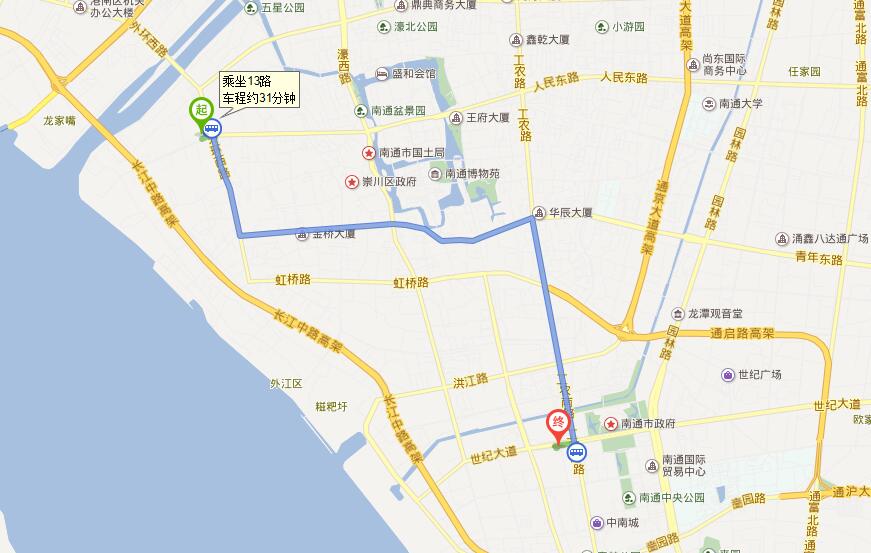 起点：南通火车站终点：南通文景国际大酒店公交车：1、45路步行310米于火车站上45路车，23站后于曹公祠站下车，步行530米到达目的地2、41路步行230米于火车站上39路车，25站后于第一初级中学站下车，步行770米到达目的地出租车：约35元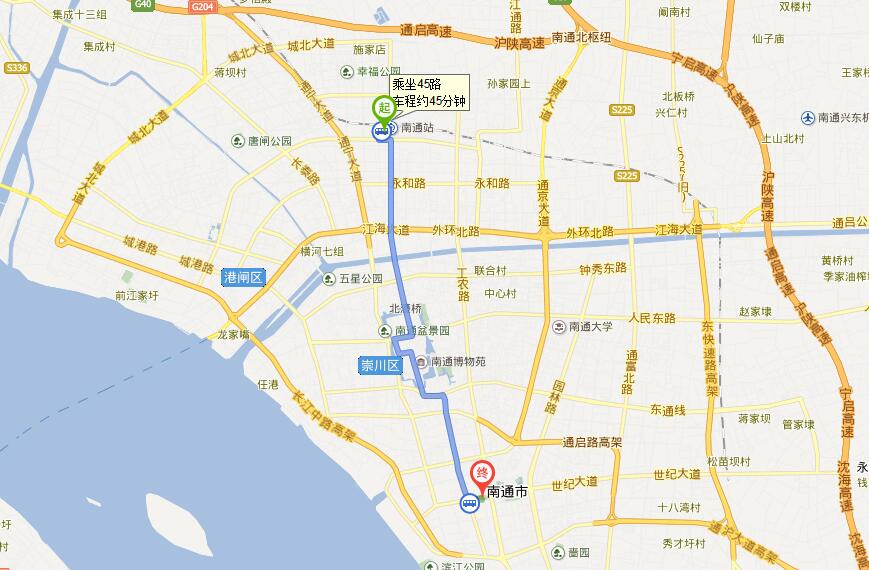 驾车路线沪陕高速公路—沈海高速公路沿沈海高速公路（G15）靠右行驶，进入南通北枢纽，行驶1.8公里请直行，进入通京大道，行驶3.4公里三岔路沿中间行驶，进入通京大道高架，行驶6.4公里靠右前方行驶，进入通京大道，行驶600米直行，进入洪江路，行驶980米左转，进入工农南路，行驶1.1公里右转，进入世纪大道，行驶930米右转，从世纪大道到文景国际大酒店，行驶60米到达文景国际大酒店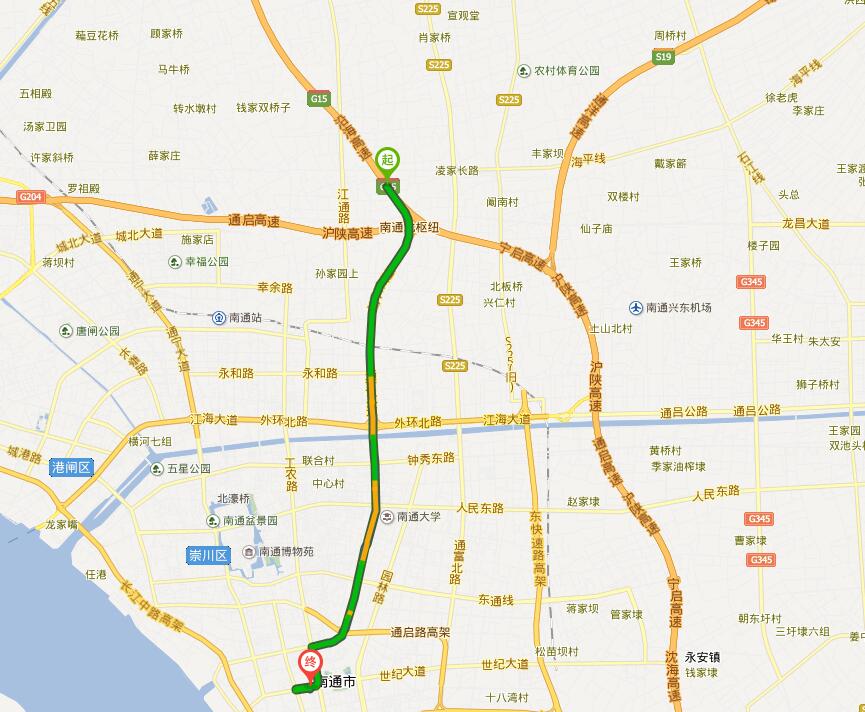 宁通高速公路—南通支线进入南通支线-S336，行驶730米请直行，进入城港路，行驶1.6公里右转，进入城北大道，行驶530米左转，进入长江北路，行驶910米靠左前方行驶，进入长江北路高架，行驶2.7公里靠左前方行驶，进入长江中路高架，行驶7.6公里靠右前方行驶，进入长江南路，行驶460米左转，进入洪江路，行驶770米右转，进入跃龙南路，行驶1.0公里左转，进入世纪大道，行驶1.2公里右转，从世纪大道到文景国际大酒店，行驶50米到达文景国际大酒店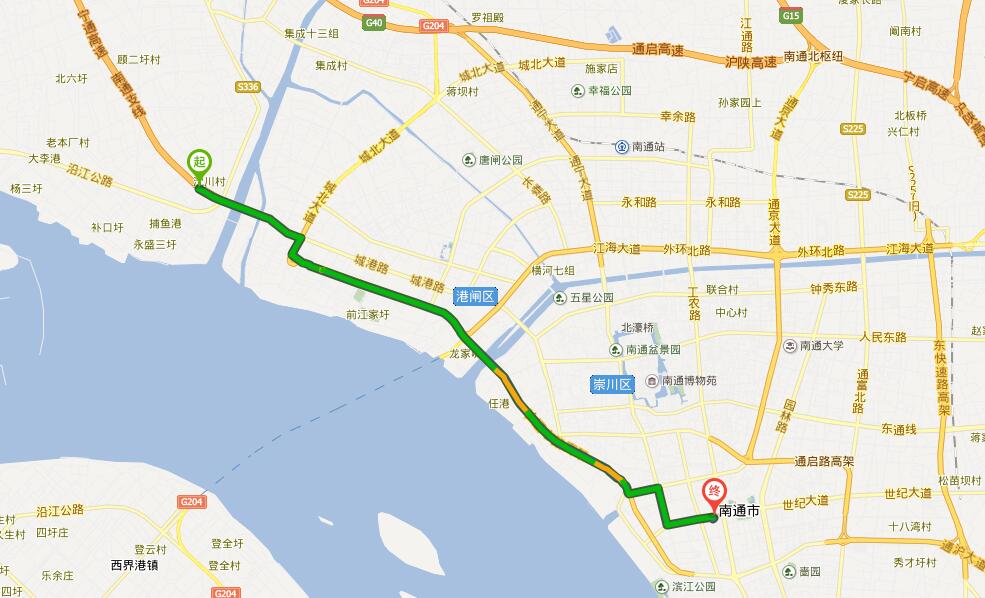 详细信息请自行登录百度地图在线浏览http://map.baidu.com/